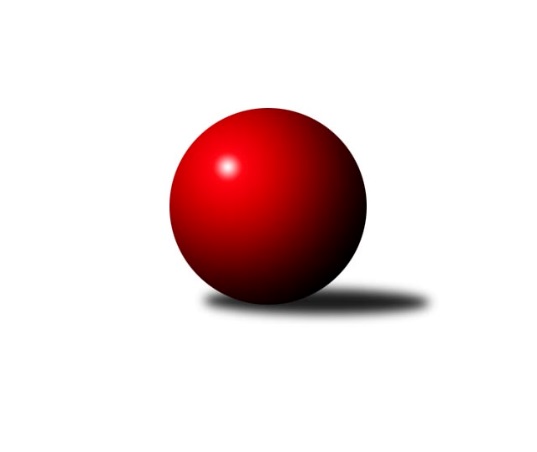 Č.9Ročník 2022/2023	27.11.2022Nejlepšího výkonu v tomto kole: 3404 dosáhlo družstvo: SKK Hořice B3. KLM B 2022/2023Výsledky 9. kolaSouhrnný přehled výsledků:TJ Sokol Benešov 	- KK Slavoj Praha B	8:0	3296:2970	21.0:3.0	26.11.SKK Hořice B	- KK Kolín	5:3	3404:3367	13.0:11.0	26.11.SK Žižkov Praha	- TJ Kuželky Česká Lípa 	1:7	3199:3336	9.0:15.0	26.11.SKK Vrchlabí SPVR	- KK Jiří Poděbrady	7:1	3253:3148	12.5:11.5	26.11.TJ Tesla Pardubice 	- KK Vysoké Mýto 	5:3	3215:3193	10.0:14.0	26.11.KK Konstruktiva Praha 	- TJ Dynamo Liberec		dohrávka		25.1.Tabulka družstev:	1.	KK Konstruktiva Praha	9	8	1	0	57.0 : 15.0 	140.0 : 76.0 	 3335	17	2.	TJ Sokol Benešov	9	6	1	2	43.0 : 29.0 	118.5 : 97.5 	 3262	13	3.	SKK Hořice B	9	6	1	2	42.0 : 30.0 	116.5 : 99.5 	 3302	13	4.	TJ Dynamo Liberec	8	4	2	2	35.0 : 29.0 	94.5 : 97.5 	 3263	10	5.	SKK Vrchlabí SPVR	9	5	0	4	38.0 : 34.0 	105.5 : 110.5 	 3160	10	6.	TJ Kuželky Česká Lípa	9	4	1	4	37.0 : 35.0 	105.5 : 110.5 	 3279	9	7.	KK Slavoj Praha B	9	4	1	4	33.0 : 39.0 	98.0 : 118.0 	 3249	9	8.	KK Kolín	9	4	0	5	37.5 : 34.5 	113.0 : 103.0 	 3291	8	9.	TJ Tesla Pardubice	9	3	1	5	29.0 : 43.0 	90.5 : 125.5 	 3229	7	10.	KK Vysoké Mýto	10	3	1	6	37.5 : 42.5 	124.0 : 116.0 	 3198	7	11.	SK Žižkov Praha	9	2	0	7	25.0 : 47.0 	98.5 : 117.5 	 3173	4	12.	KK Jiří Poděbrady	9	0	1	8	18.0 : 54.0 	91.5 : 124.5 	 3216	1Podrobné výsledky kola:	 TJ Sokol Benešov 	3296	8:0	2970	KK Slavoj Praha B	Tomáš Svoboda	136 	 135 	 138 	128	537 	 3:1 	 528 	 129	129 	 146	124	Jindřich Valo	Jaroslav Franěk	145 	 137 	 137 	140	559 	 4:0 	 467 	 111	129 	 104	123	Karel Balliš	Ivan Januš	142 	 130 	 143 	147	562 	 3:1 	 500 	 117	134 	 135	114	Anton Stašák	Jiří Kočí	133 	 129 	 138 	143	543 	 4:0 	 507 	 113	127 	 134	133	Jan Bürger	Michal Vyskočil	120 	 150 	 142 	152	564 	 4:0 	 453 	 89	112 	 127	125	Čeněk Zachař	Miroslav Šostý	146 	 144 	 131 	110	531 	 3:1 	 515 	 125	136 	 126	128	David Kudějrozhodčí: Ladislav ŽebrakovskýNejlepší výkon utkání: 564 - Michal Vyskočil	 SKK Hořice B	3404	5:3	3367	KK Kolín	Martin Bartoníček	139 	 132 	 132 	137	540 	 1:3 	 577 	 146	131 	 152	148	Jan Pelák	Ondřej Černý	127 	 138 	 148 	148	561 	 1:3 	 583 	 138	158 	 150	137	Jiří Němec	Karel Košťál	129 	 156 	 138 	125	548 	 2:2 	 530 	 131	131 	 144	124	Vojtěch Zelenka	Miroslav Nálevka	164 	 170 	 159 	147	640 	 4:0 	 526 	 122	152 	 124	128	Miroslav Šnejdar st.	Radek Košťál	125 	 143 	 150 	138	556 	 2:2 	 579 	 152	145 	 147	135	Lukáš Holosko	Jiří Baier	144 	 130 	 134 	151	559 	 3:1 	 572 	 138	161 	 131	142	Martin Švorbarozhodčí: Jindřich NovotnýNejlepší výkon utkání: 640 - Miroslav Nálevka	 SK Žižkov Praha	3199	1:7	3336	TJ Kuželky Česká Lípa 	Martin Beran	135 	 133 	 152 	141	561 	 3:1 	 541 	 127	138 	 150	126	Vladimír Ludvík	Jiří Zetek	116 	 138 	 138 	148	540 	 2:2 	 557 	 145	143 	 134	135	Marek Kyzivát	Petr Veverka	139 	 121 	 128 	142	530 	 0:4 	 584 	 151	143 	 146	144	Jiří Klíma st.	Luboš Kocmich *1	127 	 122 	 111 	156	516 	 1:3 	 555 	 135	137 	 135	148	Jiří Slabý	Lukáš Vacek	122 	 132 	 138 	139	531 	 1:3 	 548 	 129	146 	 145	128	Josef Rubanický	Pavel Holub	139 	 122 	 134 	126	521 	 2:2 	 551 	 134	148 	 146	123	Martin Najmanrozhodčí: Pavel Kasalstřídání: *1 od 61. hodu Stanislav SchuhNejlepší výkon utkání: 584 - Jiří Klíma st.	 SKK Vrchlabí SPVR	3253	7:1	3148	KK Jiří Poděbrady	Adam Svatý	150 	 123 	 144 	154	571 	 4:0 	 527 	 127	121 	 140	139	Ladislav Nožička	Filip Matouš	134 	 137 	 121 	109	501 	 0:4 	 528 	 137	139 	 136	116	Jaroslav Kazda	Pavel Maršík	135 	 124 	 134 	143	536 	 2:2 	 530 	 112	138 	 142	138	Lukáš Poláček	Lukáš Trýzna	138 	 126 	 153 	133	550 	 2:2 	 531 	 143	123 	 125	140	Václav Kňap	Michal Rolf	132 	 136 	 154 	130	552 	 2.5:1.5 	 515 	 125	136 	 121	133	Miloš Holý	Roman Sýs	149 	 125 	 132 	137	543 	 2:2 	 517 	 127	136 	 134	120	Jiří Tichýrozhodčí: Josef DymáčekNejlepší výkon utkání: 571 - Adam Svatý	 TJ Tesla Pardubice 	3215	5:3	3193	KK Vysoké Mýto 	Milan Vaněk	146 	 143 	 123 	122	534 	 2:2 	 580 	 140	141 	 164	135	Daniel Stráník	Jiří Kmoníček	155 	 125 	 144 	118	542 	 2:2 	 510 	 125	132 	 129	124	Václav Kašpar	Michal Šic	129 	 156 	 145 	129	559 	 3:1 	 519 	 141	129 	 132	117	Václav Perchlík st.	Vít Veselý *1	109 	 129 	 150 	147	535 	 0:4 	 566 	 130	133 	 154	149	Tomáš Brzlínek	Martin Hubáček	172 	 118 	 135 	126	551 	 3:1 	 491 	 128	146 	 99	118	Tomáš Kyndl	Tomáš Sukdolák	110 	 133 	 128 	123	494 	 0:4 	 527 	 121	136 	 131	139	Jaroslav Stráníkrozhodčí: Dušan Kasastřídání: *1 od 41. hodu Michal TalackoNejlepší výkon utkání: 580 - Daniel StráníkPořadí jednotlivců:	jméno hráče	družstvo	celkem	plné	dorážka	chyby	poměr kuž.	Maximum	1.	Petr Tepličanec 	KK Konstruktiva Praha 	582.00	379.0	203.0	1.8	4/6	(594)	2.	David Kuděj 	KK Slavoj Praha B	577.83	383.6	194.2	3.4	6/6	(649)	3.	Martin Švorba 	KK Kolín	577.08	383.4	193.7	3.3	6/6	(615)	4.	Zdeněk Zahrádka 	KK Konstruktiva Praha 	570.60	363.2	207.4	1.8	5/6	(582)	5.	Marek Kyzivát 	TJ Kuželky Česká Lípa 	567.71	370.4	197.3	4.4	6/6	(605)	6.	Jiří Kmoníček 	TJ Tesla Pardubice 	566.20	378.7	187.6	3.8	4/5	(623)	7.	František Obruča 	TJ Dynamo Liberec	562.55	371.4	191.2	4.1	5/5	(608)	8.	Miroslav Nálevka 	SKK Hořice B	561.76	370.7	191.1	3.6	5/5	(640)	9.	Vojtěch Pecina 	TJ Dynamo Liberec	560.75	371.4	189.4	2.0	4/5	(595)	10.	Jindřich Valo 	KK Slavoj Praha B	560.11	375.7	184.4	3.3	6/6	(608)	11.	Martin Bartoníček 	SKK Hořice B	559.64	373.2	186.5	6.2	5/5	(581)	12.	Daniel Stráník 	KK Vysoké Mýto 	559.35	369.1	190.3	5.3	5/5	(625)	13.	Aleš Král 	KK Slavoj Praha B	559.07	376.1	182.9	5.7	5/6	(576)	14.	Václav Posejpal 	KK Konstruktiva Praha 	558.79	371.0	187.8	3.2	6/6	(618)	15.	Martin Beran 	SK Žižkov Praha	558.00	371.7	186.3	4.7	4/4	(575)	16.	Jiří Klíma  st.	TJ Kuželky Česká Lípa 	557.89	366.9	190.9	3.7	6/6	(598)	17.	Ivan Januš 	TJ Sokol Benešov 	557.84	368.4	189.4	4.0	5/5	(587)	18.	Jan Pelák 	KK Kolín	557.63	379.5	178.1	5.2	6/6	(600)	19.	Jiří Němec 	KK Kolín	556.78	377.4	179.3	5.1	6/6	(594)	20.	Pavel Kohlíček 	KK Konstruktiva Praha 	555.75	380.4	175.3	7.4	6/6	(598)	21.	Adam Svatý 	SKK Vrchlabí SPVR	554.92	371.5	183.4	4.5	5/5	(588)	22.	Václav Kňap 	KK Jiří Poděbrady	554.55	370.9	183.7	3.4	5/6	(604)	23.	Jiří Tichý 	KK Jiří Poděbrady	553.38	357.9	195.5	3.3	4/6	(580)	24.	Josef Zejda  ml.	TJ Dynamo Liberec	553.15	371.1	182.1	4.6	5/5	(579)	25.	Michal Vyskočil 	TJ Sokol Benešov 	551.96	360.7	191.2	4.8	5/5	(579)	26.	Michal Talacko 	TJ Tesla Pardubice 	550.93	363.0	187.9	4.1	5/5	(581)	27.	Jan Barchánek 	KK Konstruktiva Praha 	549.13	373.0	176.1	5.2	6/6	(566)	28.	Radek Košťál 	SKK Hořice B	545.72	362.6	183.1	6.2	5/5	(601)	29.	Roman Žežulka 	TJ Dynamo Liberec	544.80	370.7	174.1	4.1	5/5	(565)	30.	Petr Vokáč 	SKK Hořice B	544.69	373.6	171.1	8.9	4/5	(574)	31.	Josef Rubanický 	TJ Kuželky Česká Lípa 	544.50	362.6	181.9	3.9	6/6	(574)	32.	Michal Rolf 	SKK Vrchlabí SPVR	543.95	358.6	185.4	3.8	4/5	(584)	33.	Tomáš Brzlínek 	KK Vysoké Mýto 	543.36	366.0	177.3	4.5	5/5	(604)	34.	Lukáš Holosko 	KK Kolín	542.72	373.0	169.7	4.7	6/6	(579)	35.	Miroslav Šostý 	TJ Sokol Benešov 	542.04	361.7	180.3	4.1	5/5	(574)	36.	Vladimír Ludvík 	TJ Kuželky Česká Lípa 	541.50	368.9	172.6	5.4	4/6	(576)	37.	Milan Vaněk 	TJ Tesla Pardubice 	541.30	361.2	180.1	5.8	4/5	(589)	38.	Martin Najman 	TJ Kuželky Česká Lípa 	540.29	371.7	168.6	9.3	6/6	(562)	39.	Pavel Holub 	SK Žižkov Praha	539.56	370.2	169.4	6.1	4/4	(580)	40.	Tomáš Kyndl 	KK Vysoké Mýto 	539.45	365.2	174.3	4.5	5/5	(589)	41.	Tomáš Svoboda 	TJ Sokol Benešov 	539.13	370.9	168.3	6.3	4/5	(558)	42.	Lukáš Poláček 	KK Jiří Poděbrady	538.79	364.5	174.3	5.5	6/6	(572)	43.	Tibor Machala 	KK Konstruktiva Praha 	538.33	354.8	183.6	5.7	6/6	(600)	44.	Jiří Zetek 	SK Žižkov Praha	537.96	354.0	183.9	3.2	4/4	(593)	45.	Jaroslav Franěk 	TJ Sokol Benešov 	536.36	361.0	175.4	2.8	5/5	(601)	46.	Ladislav Nožička 	KK Jiří Poděbrady	536.20	369.5	166.7	5.7	5/6	(567)	47.	Vojtěch Zelenka 	KK Kolín	536.11	366.1	170.0	6.9	6/6	(556)	48.	Martin Hubáček 	TJ Tesla Pardubice 	535.93	358.3	177.6	5.9	5/5	(551)	49.	Libor Drábek 	TJ Dynamo Liberec	535.60	361.6	174.0	6.1	5/5	(574)	50.	Petr Tomáš 	KK Jiří Poděbrady	535.38	374.0	161.4	6.3	4/6	(568)	51.	Ladislav Wajsar  st.	TJ Dynamo Liberec	534.20	355.3	179.0	5.6	5/5	(594)	52.	Jaroslav Stráník 	KK Vysoké Mýto 	533.48	362.9	170.6	5.9	5/5	(571)	53.	Karel Balliš 	KK Slavoj Praha B	532.92	365.5	167.5	7.0	6/6	(584)	54.	Michal Šic 	TJ Tesla Pardubice 	529.94	363.1	166.9	6.8	4/5	(561)	55.	Lukáš Kočí 	TJ Sokol Benešov 	528.93	362.8	166.1	6.3	5/5	(542)	56.	Jiří Slabý 	TJ Kuželky Česká Lípa 	527.75	357.3	170.5	6.3	4/6	(555)	57.	Roman Sýs 	SKK Vrchlabí SPVR	527.00	352.1	174.9	6.0	4/5	(543)	58.	Miroslav Šnejdar  st.	KK Kolín	524.25	364.5	159.8	7.6	6/6	(549)	59.	Lukáš Trýzna 	SKK Vrchlabí SPVR	522.07	359.0	163.1	8.7	5/5	(569)	60.	Václav Perchlík  st.	KK Vysoké Mýto 	520.60	354.3	166.4	6.2	5/5	(581)	61.	Tomáš Sukdolák 	TJ Tesla Pardubice 	519.92	347.6	172.3	5.2	4/5	(566)	62.	Pavel Maršík 	SKK Vrchlabí SPVR	518.25	354.4	163.9	7.8	4/5	(540)	63.	Stanislav Schuh 	SK Žižkov Praha	518.06	356.3	161.8	7.0	4/4	(599)	64.	Miloš Holý 	KK Jiří Poděbrady	516.10	352.8	163.3	6.9	5/6	(532)	65.	Petr Veverka 	SK Žižkov Praha	513.50	359.2	154.3	10.1	4/4	(604)	66.	Čeněk Zachař 	KK Slavoj Praha B	510.67	356.6	154.1	9.2	6/6	(575)	67.	Luboš Kocmich 	SK Žižkov Praha	510.17	355.5	154.7	7.3	4/4	(566)	68.	Leoš Bartheldi 	KK Vysoké Mýto 	508.17	355.9	152.3	9.2	4/5	(541)		Evžen Valtr 	KK Slavoj Praha B	626.00	389.0	237.0	1.0	1/6	(626)		Vojtěch Tulka 	SKK Hořice B	591.50	370.5	221.0	1.5	2/5	(599)		Miroslav Bubeník 	KK Slavoj Praha B	587.00	377.0	210.0	7.0	1/6	(587)		Ondřej Černý 	SKK Hořice B	581.50	390.0	191.5	3.0	2/5	(602)		Jakub Wrzecionko 	KK Konstruktiva Praha 	569.00	385.5	183.5	7.5	2/6	(570)		Josef Dvořák 	KK Slavoj Praha B	564.67	377.0	187.7	3.0	3/6	(591)		Ladislav Kalous 	TJ Sokol Benešov 	564.00	393.0	171.0	4.0	1/5	(564)		Martin Prošvic 	KK Vysoké Mýto 	559.50	378.0	181.5	3.0	1/5	(577)		Jiří Baier 	SKK Hořice B	553.83	369.3	184.5	5.5	3/5	(610)		Jaroslav Pleticha  st.	KK Konstruktiva Praha 	551.00	370.5	180.5	2.0	2/6	(572)		Lukáš Vacek 	SK Žižkov Praha	547.25	369.8	177.5	5.0	1/4	(576)		Vladimír Žiško 	SKK Vrchlabí SPVR	546.00	376.0	170.0	4.0	1/5	(547)		Jiří Šafránek 	KK Jiří Poděbrady	545.00	360.7	184.3	7.0	3/6	(575)		Martin Ducke 	TJ Kuželky Česká Lípa 	544.33	368.5	175.8	7.8	3/6	(565)		Jaroslav Košek 	TJ Kuželky Česká Lípa 	544.00	373.0	171.0	11.0	1/6	(544)		Jiří Kočí 	TJ Sokol Benešov 	543.00	370.0	173.0	7.0	1/5	(543)		Petr Pravlovský 	KK Slavoj Praha B	540.00	375.0	165.0	11.0	1/6	(540)		Ondřej Košťál 	SKK Hořice B	539.56	364.0	175.6	7.6	3/5	(580)		Bedřich Šiška 	TJ Tesla Pardubice 	539.25	371.0	168.3	9.5	2/5	(543)		Petr Steinz 	TJ Kuželky Česká Lípa 	539.00	368.5	170.5	7.5	2/6	(578)		Jan Chleboun 	KK Vysoké Mýto 	538.00	358.0	180.0	2.0	1/5	(538)		Michal Ostatnický 	KK Konstruktiva Praha 	537.75	359.0	178.8	5.3	2/6	(544)		Ondřej Duchoň 	SKK Hořice B	535.00	369.0	166.0	7.0	1/5	(535)		Václav Anděl 	KK Jiří Poděbrady	534.00	396.0	138.0	12.0	1/6	(534)		Jaroslav Kazda 	KK Jiří Poděbrady	533.33	365.3	168.0	7.8	3/6	(540)		Ladislav Wajsar  ml.	TJ Dynamo Liberec	532.00	346.0	186.0	8.0	1/5	(532)		Vít Veselý 	TJ Tesla Pardubice 	532.00	367.0	165.0	7.0	3/5	(546)		Karel Košťál 	SKK Hořice B	531.00	362.5	168.5	7.5	2/5	(548)		Roman Weiss 	KK Kolín	530.00	338.0	192.0	4.0	1/6	(530)		Jan Neckář 	SK Žižkov Praha	525.00	351.0	174.0	7.0	1/4	(525)		Roman Pek 	SKK Vrchlabí SPVR	525.00	359.0	166.0	6.0	1/5	(525)		Pavel Řehánek 	SK Žižkov Praha	524.00	334.0	190.0	6.0	1/4	(524)		Štěpán Stránský 	SKK Vrchlabí SPVR	520.33	365.3	155.0	7.7	3/5	(564)		Dalibor Mierva 	KK Kolín	520.00	342.0	178.0	2.0	1/6	(520)		Filip Matouš 	SKK Vrchlabí SPVR	518.50	345.0	173.5	10.5	1/5	(536)		Martin Maršík 	SKK Vrchlabí SPVR	509.67	358.0	151.7	13.0	3/5	(534)		Jan Stejskal 	SKK Vrchlabí SPVR	509.00	355.0	154.0	20.0	1/5	(509)		Jan Bürger 	KK Slavoj Praha B	507.00	358.0	149.0	8.0	1/6	(507)		Václav Kašpar 	KK Vysoké Mýto 	504.33	354.7	149.7	4.7	3/5	(515)		Anton Stašák 	KK Slavoj Praha B	500.00	344.0	156.0	4.0	1/6	(500)		Jiří Mitáček  ml.	TJ Dynamo Liberec	491.25	352.0	139.3	10.5	2/5	(517)		Pavel Holoubek 	KK Kolín	486.00	347.0	139.0	12.0	1/6	(486)		Rudolf Kedroň 	SKK Hořice B	472.00	353.0	119.0	15.0	1/5	(472)		Jiří Hendrych 	KK Slavoj Praha B	450.50	336.5	114.0	21.5	2/6	(459)Sportovně technické informace:Starty náhradníků:registrační číslo	jméno a příjmení 	datum startu 	družstvo	číslo startu997	Jan Bürger	26.11.2022	KK Slavoj Praha B	1x1220	Anton Stašák	26.11.2022	KK Slavoj Praha B	1x714	Václav Kašpar	26.11.2022	KK Vysoké Mýto 	4x14558	Jiří Kočí	26.11.2022	TJ Sokol Benešov 	2x15633	Karel Košťál	26.11.2022	SKK Hořice B	2x23758	Filip Matouš	26.11.2022	SKK Vrchlabí SPVR	2x23673	Ondřej Černý	26.11.2022	SKK Hořice B	3x
Hráči dopsaní na soupisku:registrační číslo	jméno a příjmení 	datum startu 	družstvo	Program dalšího kola:10. kolo3.12.2022	so	9:00	KK Konstruktiva Praha  - KK Slavoj Praha B	3.12.2022	so	10:00	TJ Sokol Benešov  - KK Kolín	3.12.2022	so	10:00	TJ Dynamo Liberec - KK Vysoké Mýto 	3.12.2022	so	10:00	SKK Hořice B - SKK Vrchlabí SPVR	3.12.2022	so	13:30	SK Žižkov Praha - KK Jiří Poděbrady	3.12.2022	so	14:30	TJ Tesla Pardubice  - TJ Kuželky Česká Lípa 	Nejlepší šestka kola - absolutněNejlepší šestka kola - absolutněNejlepší šestka kola - absolutněNejlepší šestka kola - absolutněNejlepší šestka kola - dle průměru kuželenNejlepší šestka kola - dle průměru kuželenNejlepší šestka kola - dle průměru kuželenNejlepší šestka kola - dle průměru kuželenNejlepší šestka kola - dle průměru kuželenPočetJménoNázev týmuVýkonPočetJménoNázev týmuPrůměr (%)Výkon3xMiroslav NálevkaHořice B6402xMiroslav NálevkaHořice B115.286401xJaroslav Pleticha st.Konstruktiva 5881xJaroslav Pleticha st.Konstruktiva 108.695882xJiří Klíma st.Č. Lípa5842xDaniel StráníkV. Mýto108.475802xJiří NěmecKK Kolín A5831xLibor DrábekLiberec 107.765831xLibor DrábekLiberec 5833xAdam SvatýVrchlabí107.415712xDaniel StráníkV. Mýto5801xMichal VyskočilBenešov106.49564